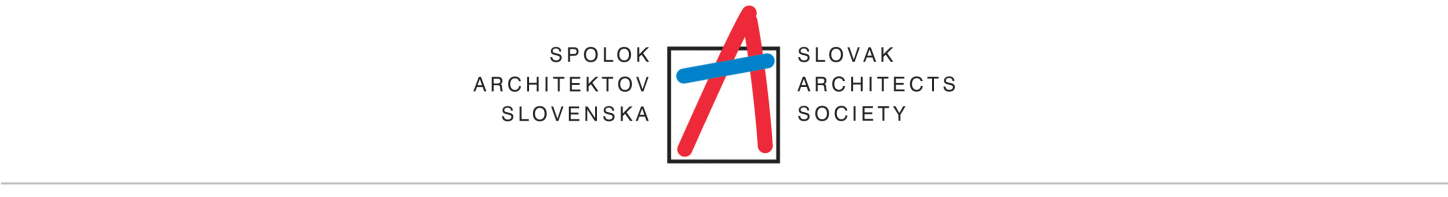 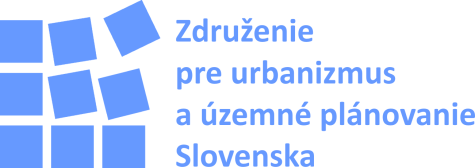 Združenie pre urbanizmus a územné plánovanie na SlovenskuPanská 15, 811 01 Bratislava tel.: 00421- 02- 5443 10 78, mail:  z_sas@sasarch.skIng. Anna Dobrucká, PhD., členka Rady  ZUUPS, e-mail: adobrucka@gmail.com		Ing.arch. Martin Baloga, PhD., predseda: e-mail: matobaloga@gmail.com
______________________________________________________________________________________________
Prihláška
Cena ZUUPS 2017 (5. ročník súťaže)Obsah súťažnej práce:Správa s popisom projektu – max 4 strany A4: názov, riešiteľský kolektív, dátum schválenia alebo realizácie návrhu, investor, prehľad tabuliek a príloh, ideové riešenie diela.... Text bude v DOC formáte (MS Word), font Times New Roman 12 pt pre názvy a 11 pt pre text. Nepoužívajte záhlavie a zápätie! Všetky okraje 2,5 cm (1 inch).1-2 panely na pevnom podklade so zrozumiteľným popisom, jasnou lokalizáciou miesta návrhu, s popisom v slovenčine a angličtine (prípadne i vo francúzštine) a s dokumentačnými obrázkami, kresbami, fotkami. Formát panelov: 70x100 cm.Jeden CD-ROM s elektronickou verziou súťažného diela. Na CD budúa) kompletné panely,b) jednotlivé použité obrázky, kresby a fotky zvlášť, prípadne logo zvlášť,c) text podľa bodu 1., formát .pdf alebo .jpg, rozlíšenie min. 300 dpi.Ďalšie údaje: názov, mená a adresy autorov, vedúci riešiteľského kolektívu, kontakt na objednávateľa dokumentácie – na investora, na primátora mesta či starostu obce alebo ich zástupcov pre oblasť územného plánovaniaPoplatok: Účastník Ceny ZUUPS uhradí účastnícky poplatok vo výške 20 Eur/1 dielo na účet č. 2669000124/1100 pod VS:29092017. Z tohto poplatku budú kryté náklady na zorganizovanie prezentačnej výstavy prihlásených prác a náklady spojené s rokovaním poroty.Termín odovzdania prihlášky a návrhov na Spolok architektov Slovenska, Panská 15, Bratislava: do 29.9.2017Termín odovzdania kópie dokladu o zaplatení účastníckeho poplatku na SAS: do 29.9.2017Termín zasadnutia hodnotiacej poroty súťaže Cena ZUUPS 2017: do 30.11.2017Termín prezentačnej výstavy súťažných prác: január-február 2018 s predpokladom reinštálácie výstavy   súťažných prác ako inšpiračného zdroja aj v iných mestách Slovenska. 1]	Názov projektu2]	Objednávateľ a miesto návrhu (obec- región)3]	Riešiteľ návrhu	Spracovateľ:	Riešiteľský kolektív:  4/1]	Autor(i) návrhuMeno  	Adresa	Telefón	    	         E-mail   			www.4/2]	Autor(i) návrhuMeno  Adresa  Telefón	    	         E-mail   			www.5]	Kontaktná osoba objednávateľa návrhuMeno   Adresa   Telefón	    	         E-mail   			www.6]	Donori návrhu, zdroje financovaniaPodpis :						Dátum:Prehlásenie uchádzača: Korešpondenčná adresa autora, resp. vedúceho kolektívu: ............................................................................................................................................................................................................Číslo  telefónu/faxu/mobilu: ......................................................................................................E-mail: .........................................................webová stránka:.....................................................Súhlasím, aby moje osobné údaje uvedené na tejto prihláške spracovával Spolok architektov Slovenska v súlade so zákonom č. 428/2002 Z.z. o ochrane osobných údajov, v rozsahu nevyhnutnom pre Cenu ZUUPS.Súhlasím s uverejnením mnou dodanej dokumentácie návrhu v tlači, na výstavách SAS a na iných výstavách organizovaných v spolupráci so SAS , vo výstavnom katalógu, v časopisoch PROJEKT, slovenská architektonická revue a ArchInfo. Na tento účel poskytnem bezplatne grafické, fotografické a textové podklady v digitálnej podobe a zároveň potvrdzujem, že všetky podklady majú doriešené autorské práva a prihlásený návrh nie je predmetom občianskych súdnych sporov.Fakturačné údajePresný názov ateliéru/firmy/riešiteľa: ..........................................................................................Adresa ateliéru/firmy: ..................................................................................................................IČO: ............................................ DIČ: ..................................IČ DPH:.......................................Kontaktná osoba: .........................................................................................................................Číslo telefónu/GSM: ....................................................................................................................E-mail: ................................................................................... web: .............................................Miesto:...................................Dátum: ..................................				Podpis: ...............................................Informácie: www.sasarch.sk, www.zuups.skZa prihlásenie návrhu do súťaže Cena ZUUPS ďakuje Rada ZUUPS pri SAS.